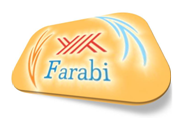 FARABİ DEĞİŞİM PROGRAMI PROTOKOLÜBizler, aşağıda imzaları bulunan yükseköğretim kurumları olarak, kurumlarımız arasında Farabi Değişim Programı kapsamında işbirliği yapmayı kararlaştırmış bulunmaktayız.2547 sayılı Yükseköğretim Kanunu ve Yükseköğretim Kurumları Arasında Öğrenci ve Öğretim Üyesi Değişim Programına İlişkin Yönetmelik, Yükseköğretim Kurumları Arasında Yurtiçi Öğretim Elemanı ve Öğrenci Değişim Programlarının Desteklenmesi Amacıyla Yükseköğretim Kurulunca Yükseköğretim Kurumlarına Aktarılacak Tutarların Kullanımı, Muhasebeleştirilmesi, Bu Kapsamda Yapılacak Ödemeler İle Diğer Hususlara İlişkin Esas ve Usuller ile konuyla ilgili diğer mevzuata uygun bir biçimde, aşağıda yer alan alanlarda, belirtilen faaliyetlerde ve kararlaştırılan sayılarda, öğrenci ve öğretim üyesi değişiminde bulunmaya karar veren kurumlar olarak, Farabi Değişim Programı kapsamında yer alan ilke ve koşullara eksiksiz bir biçimde uymayı ve değişimi gerçekleştirmeyi taahhüt ederiz.Bu Protokol, …/…/……… tarihinde iki asıl nüsha olarak yapılmış olup, ……………… yılına kadar geçerlidir.ÖD: Öğrenci DeğişimiÖEH: Öğretim Üyesi Hareketliliği …………………………………………… Rektörü………………………………………… RektörüAlan koduAlan koduDereceDereceDereceDereceYükseköğretim KurumuYükseköğretim KurumuToplamToplamKodAdÖn LisansLisansYüksek LisansDoktoraGönderenKabul edenÖğrenci SayısıDeğişim Süresi (Ay)Alan KoduDers Verilen Alan veya FaaliyetlerÖğretim Üyesi SayısıYükseköğretim KurumuYükseköğretim KurumuDönem Olarak Toplam SüreHaftalık Ders SaatiAlan KoduDers Verilen Alan veya FaaliyetlerÖğretim Üyesi SayısıGönderenKabul edenDönem Olarak Toplam SüreHaftalık Ders Saati